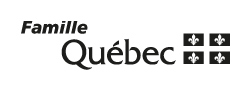 Autorisation parentale pour l’administration d’un médicament Nom du prestataire de service de garde :Nom du parent:Nom de l’enfant :Nom du médicament à administrer :Instructions relatives à l’administration du médicament:Durée de l’autorisation :Du :      Au :      Au :      Signature du parent :Date de signature :      Nom du médicament à administrer :Instructions relatives à l’administration du médicament:Durée de l’autorisation :Du :      Au :      Au :      Signature du parent :Date de signature :      Nom du médicament à administrer :Instructions relatives à l’administration du médicament:Durée de l’autorisation :Du :      Au :      Au :      Signature du parent :Date de signature :      Nom du médicament à administrer :Instructions relatives à l’administration du médicament:Durée de l’autorisation :Du :      Au :      Au :      Signature du parent :Date de signature :      Nom du médicament à administrer :Instructions relatives à l’administration du médicament:Durée de l’autorisation :Du :      Au :      Au :      Signature du parent :Date de signature :      